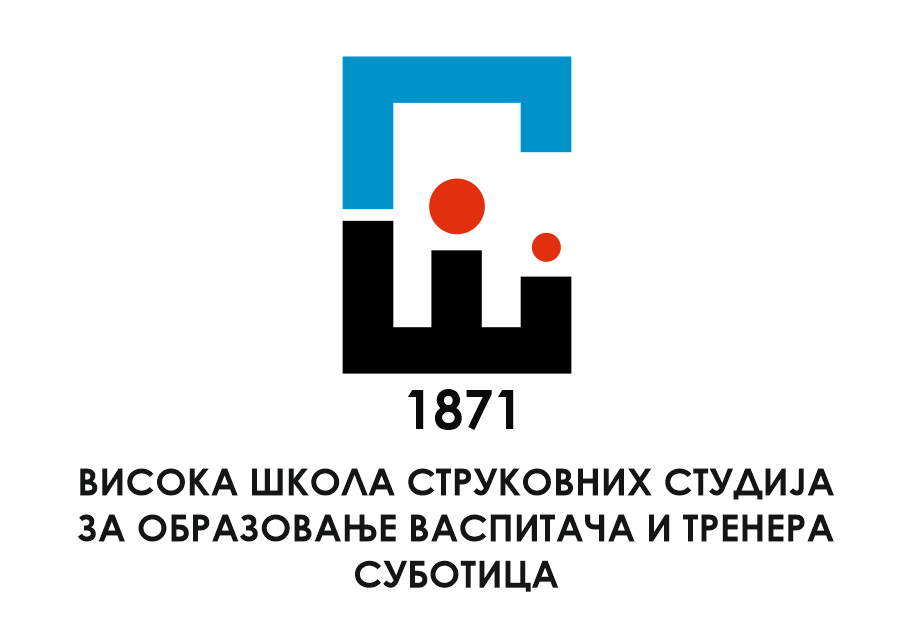 ВИСОКА ШКОЛА СТРУКОВНИХ СТУДИЈА ЗА ОБРАЗОВАЊЕ ВАСПИТАЧА И ТРЕНЕРА СУБОТИЦАFELSŐFOKÚ SZAKIRÁNYÚ ÓVOKÉPZŐ ÉS EDZŐ SZAK SZABADKAБанијска 67, тел. +381(0)24 547-870, факс +381(0)24 547-870Пиб: 100847552, текући рачун: 840-446666-88, матични број: 08058482,шифра делатности: 8542, e-mail: visokaskola@vsovsu.rs, web: www.vsovsu.rs                                   PRIJEMNI ISPIT IZ  BIOLOGIJE                                  SMS 2022/23.               Šifra studenta: ______________________________    Broj bodova: _______ (maks. 60)Poštovani, vreme izrade testa je 60 minuta, isključivo plavom ili crnom hemijskom olovkom. Svaki tačan odgovor nosi 1 poen. Želimo Vam puno uspeha u radu!Zaokružite netačan odgovor. Prokarioti:mogu da imaju DNKsu manje ćelije od eukariotskene mogu da imaju RNKBakterije se dele: mitozomamitozommejozomFlagele su:vrsta bakterijabičevitreplje Magnezijum učestvuje u izgradnji:purinskih bazahemoglobinahlorofilaKako se naziva biološka disciplina koja se bavi proučavanjem tkiva?histologijagenetikacitologijaZaokružite primer koji predstavlja biotop. čopor lavovapoljoprivredno zemljištepopulacija ljudi koji žive u SrbijiKodon se nalazi na:DNKi-RNKt-RNKHolesterol je neophodan za sintezu hormona:štitne žlezdeparaštitne žlezdepolnih hormonaEnzimi su:proteinilipidiugljeni-hidratiMonosaharid od ponuđenih jedinjenja je: saharozacelulozafruktozaDeoba telesnih ćelija pri čemu od jedne nastaju dve iste ćerke ćelije naziva se ________________Skrob je:rezervni protein lipidskladišni polisaharidSinapsa je:osobina nervnih ćelija da provode nervni impulsmesto spajanja dve nervne ćelijejačina dražiNervna ćelija se naziva: aksonneuronneuritAzotna baza nije:adeninserintiminStvaranje proteina (translacija) je proces koji se odvija:u jedruu citoplazmiu mitohondrijamaVitamin koji se rastvara u vodi je:vitamin Avitamin Evitamin CU velikom mozgu siva masa gradi : središnji slojunutrašnji sloj spoljašnji slojCentar refleksnih radnji se nalazi u: međumozgukičmenoj moždinisrednjem mozguPepsinogen se luči od strane:jetreželudcagušteračeKako se zove dugi nervni završetak na nervnoj ćeliji?sinapsaaksondendritTučak je kod biljaka analogan kod životinja:muškom polnom organuženskom polnom organujajnikuDiencephalon je:veliki mozaksrednji mozak međumozakKoja je od navedenih sistematskih kategorija nije viša od porodice? redroddomenKrebsov ciklus se odvija u:citoplazmijedrumitohondrijamaPol embriona čoveka zavisi od:jajne ćelijespermatozoidauslova sredineDifuzija je oblik:aktivnog transportapasivnog transportavid osmozeJedan od krajnjih produkata razlaganja šećera u organizmu je: ugljen-dioksidholesterolamonijakKoji hormon ne učestvuje u regulaciji nivoa šećera u krvi?insulinpepsinglukagon  Koji od procesa predstavlja analizu složenih jedinjenja iz prostijih? anabolizam  katabolizambazalni metabolizamŽuč se stvara u:slezinijetrigušteračiU sastav molekula RNK ulazi:fruktoza glukozaazotne bazeVirusi su:vrsta bakterijabiološki agensi koji su inertni u spoljašnjoj sredini biološki agensi koji imaju ćelijsku građuPolnim razmnožavanjem nastaje jedinka koja:je identična roditeljskoj, ali ima različit genetički materijalnasleđuje polovinu genetičkog materijala od oca i polovinu od majke je identična roditeljskoj i ima isti genetički materijalOd klicinog listića, ektoderma se razvija:koža mišići plućaU eukariotske višećelijske heterotrofne organizme, od ponuđenih, ne spadaju:gljivealgebiljkeKoke su:bacilispirohete okrugle bakterije Proces presađivanja organa se naziva: transfuzijatransplatacijakoagulacijaUkoliko Rh+ majka nosi Rh+ dete, pri dospeću fetalne krvi u krvotok majke stvaraju se: antigeni antitelaništa od navedenog Voljka je deo organa za varenje kod:čovekapticainsekataU neparne organe spada:plućabubrezislezinaPankreas sintetiše:oksitocinglukagonglikogenOsteon je:osnovna gradivna jedinica hrskavičavog tkivaosnovna gradivna jedinica nervnog tkivaosnovna gradivna jedinica kompaktnog koštanog tkivaKoji tip RNK se stvara u procesu transkripcije?t RNKm RNK r RNKKoji gas učestvuje u pojavi efekta staklene bašte? sumpor-dioksidvodena paraozonDNK se kod prokariota nalazi u:citoplazmijedrujedarcetuPrvi glaveni nerv je:mirisniočnislušniPopulacija je genetički uravnotežena ako: a) postoji masovna migracija jedinkib) su mutacije u populaciji čestec) se jedinke suprotnih polova slobodno sparuju Srčani zalisci se nalaze između:srčanih komorasrčanih pretkomora i komorasrčanih komora i arterijaMali i veliki krvotok postoji kod:ribavodozemacasisaraU evolucione faktore ne spadaju:mutacijemodifikacijeprirodna selekcijaSlezina je organ:u kome se stvaraju eritrocitiblizu bubregau kome se raspadaju eritrocitiSlepa mrlja se nalazi u:mrežnjači sudovnjačibeonjačiČetvrta moždana komora se nalazi u:produženoj moždinimalom mozgukičmenoj moždiniKod kičmenjaka su jajnici parno organi osim kod:pticaribagmizavacaNajprimitivnije čulo kičmenjaka je:čulo ukusataktilno čuločulo mirisaSredišnja opna očne jabučice kičmenjaka je:sudovnjačabeonjačamrežnjačaPustinja predstavlja:biocenozubiomekosistemZubi se menjaju tokom celog života kod:vodozemacapticagmizavacaPolne ćelije čoveka imaju:23 para hromozoma23 hromozoma 2 hromozoma